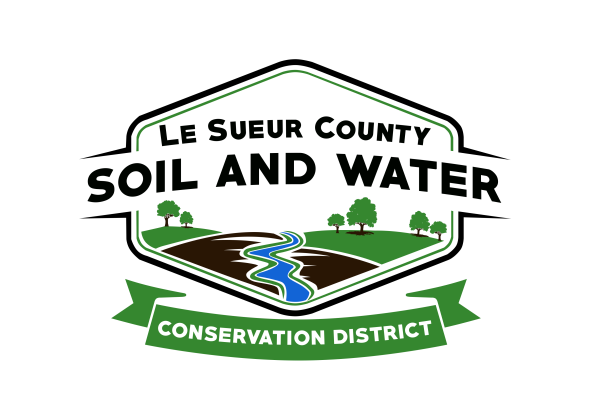 Le Sueur County Soil & Water Conservation DistrictLe Sueur County SWCD 	Tel. (507) 357-4879 Ext. 3181 W Minnesota St                                            Website: www.lesueurswcd.orgLe Center, MN 56057                        Minutes from April 11, 2017 regular meeting of the Le Sueur County SWCD Board of Supervisors.  SWCD building, Le Center, MN.Members present:	Chairman, Jim Struck			Vice-Chairman, Alvin Dietz			Secretary, Earle Traxler			Treasurer, Cletus Gregor			PR&I, Glendon BraunOthers present:		Greg Entinger			Mike Schultz, District Manager			Joe Jirik, District Technician			Nik Kadel, Ditch Specialist			Steve Breaker, District Conservationist			Alan Kraus, CRWP			Jen Mocol-Johnson, BWSR Board Conservationist			Sue Prchal, Program SpecialistThe Pledge of Allegiance was recited.Secretary’s report was read and approved.Treasurer’s report was read.  Motion by Braun, second by Traxler to approve and pay bills.Affirmative:  AllOpposed:  NoneMotion carriedGregor questioned tillage on highly erodible soybean ground.Mike Schultz’s mom made a clock for the SWCD and the board appreciated it and would like a thank you sent to her.Alan Kraus, CRWP, introduced himself and informed the board of his background.Motion by Traxler, second by Gregor to encumber $3124.06 Flood Relief cost-share for Robert Gregor for a waterway.  Contract #8DR-2014-P1.Affirmative:  AllOpposed:  NoneMotion carriedMotion by Traxler, second by Dietz to encumber $1259.94 Flood Relief cost-share for Robert Gregor for a waterway.  Contract #7DR-2014-P2.Affirmative:  AllOpposed:  NoneMotion carriedMotion by Braun, second by Traxler to encumber $16,005.00 Flood Relief cost-share for Brad Haycraft for terraces.  Contract #1DR-2014-P3.Affirmative:  AllOpposed:  NoneMotion carriedMotion by Dietz, second by Gregor to encumber $3000.00 state cost-share for Gary Shimota for a terrace.  Contract #2-17.Affirmative:  AllOpposed:  NoneMotion carriedMotion by Traxler, second by Braun to approve and pay Dean Peterson Lake Volney CWF project in the amount of $6401.20.Affirmative:  AllOpposed:  NoneMotion carriedFarm bill position interviews will be held on Monday, April 24, 2017.Trees will be arriving Monday, April 17, 2017.CREP was discussed.Parking restrictions on Minnesota Street were discussed.  There is a 2 hour parking limit and a notice was sent that fines will be given if vehicles are parked for more than 2 hours.Steve gave the NRCS report.  He discussed RIM/WRP, WRP annual reviews, waiting for 2017 EQIP pre-approval, CRP workload and CRP wetland restorations they are working on.Alvin Dietz resigned from the SWCD board effective April 12, 2017.  Dietz thanked the board for the enjoyment he had over his 58 years of service.  Motion by Traxler, second by Gregor to accept Dietz’s resignation.Affirmative:  Struck, Braun, Traxler, GregorObstained:  DietzOpposed:  NoneMotion carriedMotion by Struck, second by Traxler to honor Dietz and his years of service at the May regular board meeting with a lunch and plaque.Affirmative:  AllOpposed:  NoneMotion carriedMotion by Traxler, second by Braun to appoint Greg Entinger as Supervisor effective April 12, 2017.Affirmative:  AllOpposed:  NoneMotion carriedVouchers were reviewed and filled out.There being no further business, motion to adjourn by Dietz, second by Gregor at 10:20 a.m.Affirmative:  AllOpposed:  NoneMotion carried_______________________                _________________________________________Date					District Secretary